AanmeldingsformulierMasterclasses Innovatienetwerk Ouderenzorg UtrechtMasterclassreeksen en Tweedaagse masterclasses 2020mevrouw/de heer: ……………………….……………… functie: ……………..….…………………………...mailadres: …………………………………….…………..….……….… tel.nr: …………………………………..van stichting: …………………………………………………………… te: …….……………..……………..……schrijft zich hierbij in voor deelname aan:O Masterclassreeks (basis) – 23 januari, 26 maart, 28 mei, 3 september, 8 oktober en 12 november 2020Inschrijven hiervoor kan tot en met 10 december 2019.O Masterclassreeks (vervolg) – 6 februari, 16 april, 11 juni, 17 september, 29 oktober en 26 november 2020Inschrijven hiervoor kan tot en met 10 december 2019.O Tweedaagse Masterclass – 17 en 18 februari 2020  Inschrijven hiervoor kan tot en met 31 januari 2020.O Tweedaagse Masterclass – 9 en 10 maart 2020  Inschrijven hiervoor kan tot en met 21 februari 2020.Met betrekking tot de masterclass heb ik de volgende vraag(en):…………………………………………………………………………………………………………………………….…………………………………………………………………………………………………………………………….…………………………………………………………………………………………………………………………….…………………………………………………………………………………………………………………………….OpmerkingenZie voor alle informatie en voorwaarden de Folder Masterclasses en Ondersteuning INOU 2020 (tevinden op www.inou.nl).Voor vragen over de masterclasses en ondersteuning kunt u contact opnemen met Kees Weevers (k.weevers@ivvu.nl of 030 – 6055544).  Naam bestuurder: ………………..………………… Handtekening: ………………………………………Dit formulier kunt u (voor de betreffende datum) mailen naar: info@ivvu.nl.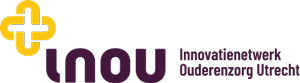 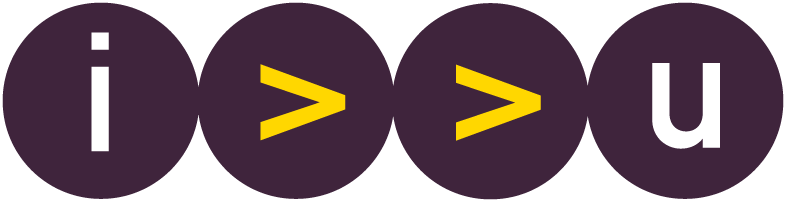 